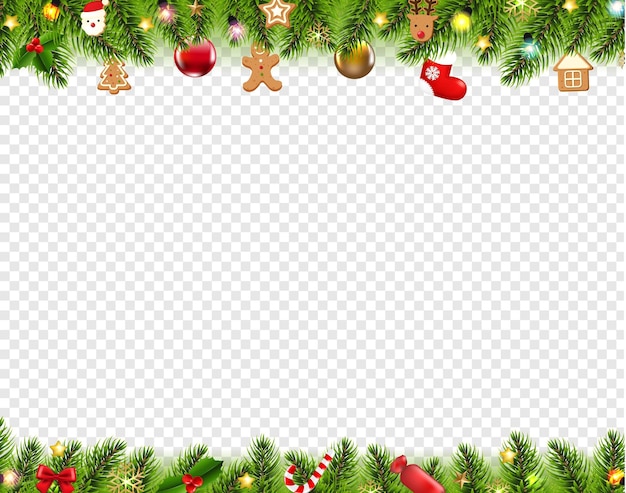 OBVEŠČAMO VAS, DA BO VRTEC JELKA V ČASU NOVOLETNIH ŠOLSKIH POČITNIC  (OD 27. 12. DO 29. 12. 2023) ZAPRT. DEŽURNI VRTEC BO MLINČEK V NAKLEM, KJER BODO VSE DNI PRISOTNI STROKOVNI DELAVCI IZ VRTCA JELKA.GARDEROBO BOMO IMELI PRI VHODU 2. PREKO CELEGA DNE BODO OTROCI V ODDELKU 6.TUDI V NAKLEM NAJ IMAJO NAHRBTNIKE Z REZERVNIMI OBLAČILI.PROSIMO VAS ŠE, DA MOREBITNO NAKNADNO ODSOTNOST OTROK PRAVOČASNO OZNAČITE V PORTALU VASCO. HVALA.Želimo vam lepe praznike in vse dobro v novem letu.kolektiv vrtca Jelka